Памятка туристу по программе:Активный тур в Карелию 3: джипинг, сплавы и треккинг с хаски, 3 дняКонтакты для связи:Если вы находитесь в туре (ежедневно 06:00 – 00:00): 8 (812) 603-47-92Номер телефона гида, который вы получите в смс, доступен с момента посадки в автобус и до 22 ч вечераПеред отъездомПроверьте наличие следующих документов: Оригинал российского паспорта.Для граждан других стран: иностранный паспорт, миграционная карта.Свидетельство о рождении для детей до 14 лет.Медицинский полис.Вещи в дорогуДля основной программы: Наличные деньги, так как на объектах маршрута могут отсутствовать терминалы оплаты или интернет.Удобная обувь на плоской нескользящей подошве. Рекомендуем взять запасную сменную обувь.Так как погода в Карелии переменчива, желательно иметь при себе дождевик или зонт.К вечеру и во время поездки по воде может быть прохладно, рекомендуем взять теплую одежду по сезону.Репелленты (средства от насекомых).Солнцезащитные средства.Необходимые медикаменты.При посещении монастырей соблюдаются правила: отсутствие головных уборов у мужчин, наличие платков и юбок у женщин. Не разрешается открытая одежда: шорты, майки, короткие юбки и т.п.Заселение в отели
 
Время заселения с 14:00, время выселения – 12:00.

В программе тура:Желаем вам приятного путешествия и хорошего настроения!1 ДЕНЬВ первый день тура вас ожидает экскурсионная программа по пути из Санкт-Петербурга в Петрозаводск.Накануне вечером с 19:00 до 21:30 вы получите информацию в смс-сообщении: место и время встречи, ФИО гида, данные для связи и номер автобуса. Если вам не пришло смс-сообщение, позвоните по номеру 8 (812) 603-47-92 и уточните информацию.
Место посадки: г. СПб, м. пл. Восстания, Лиговский пр. 10, гостиница «Октябрьская».Автобус может стоять вдоль всей парковки.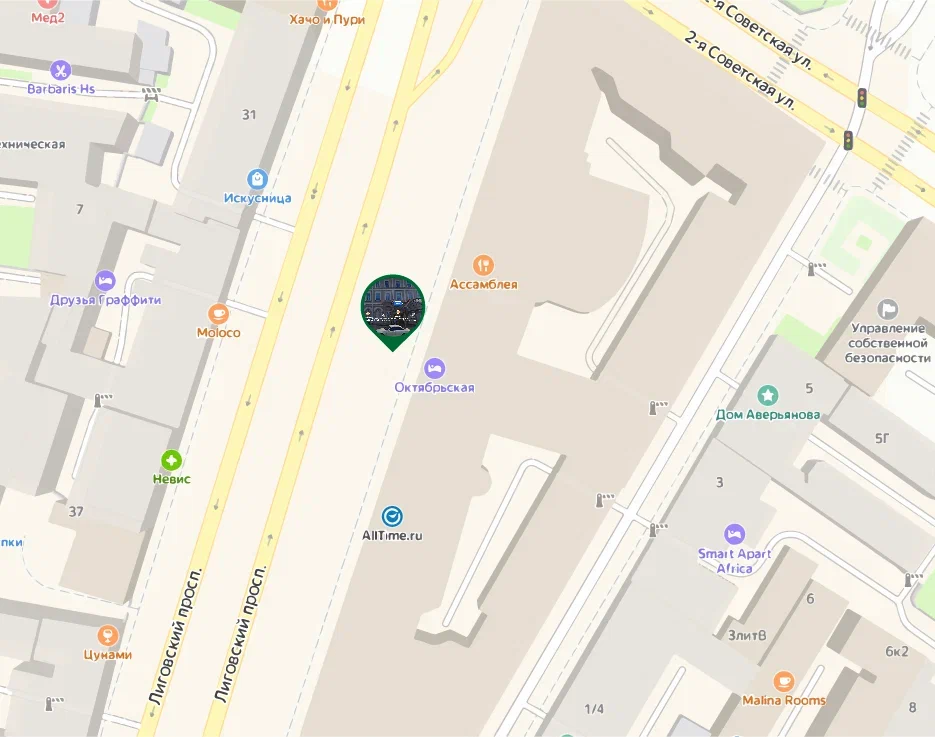 Дополнительная остановка. 
Место посадки: СПб., ст. м. «Улица Дыбенко»Ориентир: остановка общественного транспорта на ул. Большевиков, 21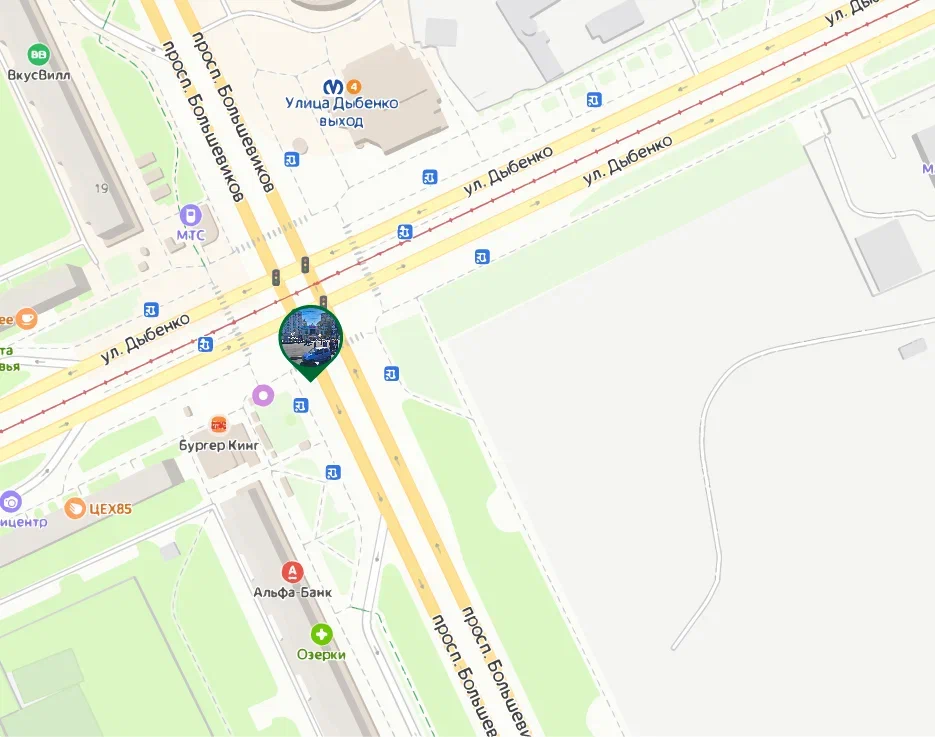 Далее экскурсионная программа с гидом-сопровождающим. В этот день тура у вас включены все экскурсии и билеты по программе, кроме питания.  Заселение в отель Петрозаводска, согласно выбранной категории. Название отеля вам сообщит гид.2 ДЕНЬЗавтрак в отеле (включен в стоимость тура, кроме категории отелей «Бюджет»).Вариант 1Свободный день без гида и автобуса.Вариант 2Активные развлечения на выбор, приобретаются заранее при покупке тура: Сплав по реке Шуя на рафтах или катамаранах (в зависимости от количества группы).Экскурсионный джип - мастер - класс к озеру Белое и деревне Маньга.Прогулка на каноэ по озеру Белое.Сафари на квадроциклах к лесному озеру.Треккинг (прогулка по лесным маршрутам) с собаками хаски.Если вы приобрели одну из дополнительных услуг, накануне вечером вам придет смс сообщение с информацией об отправлении. 3 ДЕНЬЗавтрак в отеле (включен в стоимость тура, кроме категории отелей «Бюджет»). Выезд из отеля с вещами (освобождение номеров).Программа с гидом-сопровождающим.Дополнительная услуга по желанию: поездка на ретропоезде «Рускеальский экспресс» по маршруту «Рускеала-Сортавала». Билет на ретропоезд приобретается заранее самостоятельно на сайте РЖД за дополнительную плату.Обратите внимание: при покупке билета на ретропоезд ориентируйтесь на время, указанное в программе тура.Ориентировочное время отправления группы в Санкт-Петербург 18:00. Точное время и место посадки вам сообщит гид. Место посадки на автобус: г. Сортавала, ул. Суворова, 1. Ориентир: рыбный магазин «Järvikala».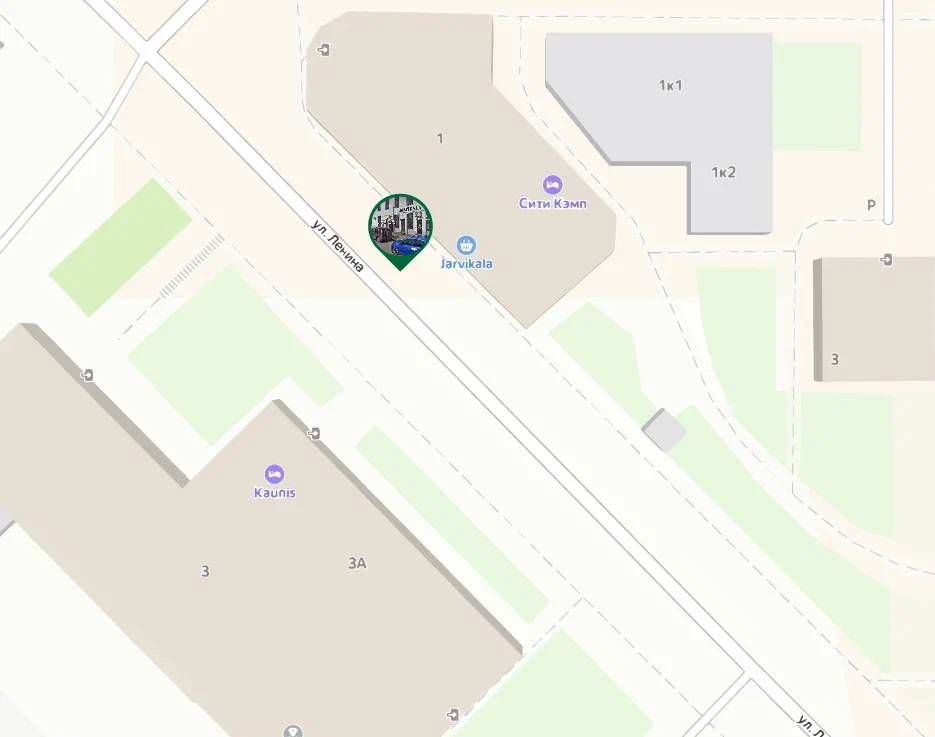 